Добрый день! Повторить разложение бинома Ньютона, основные определения и формулы, треугольник Паскаля. Разобрать примеры, прорешать.Если есть вопросы- писать на вотсап: 89509165896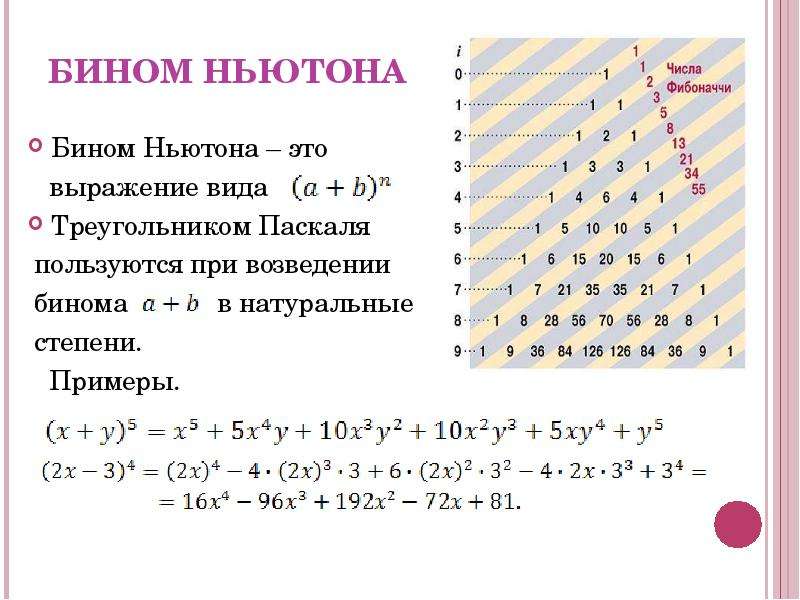 РАСПЕЧАТАТЬ ТРЕУГОЛЬНИК ПАСКАЛЯ!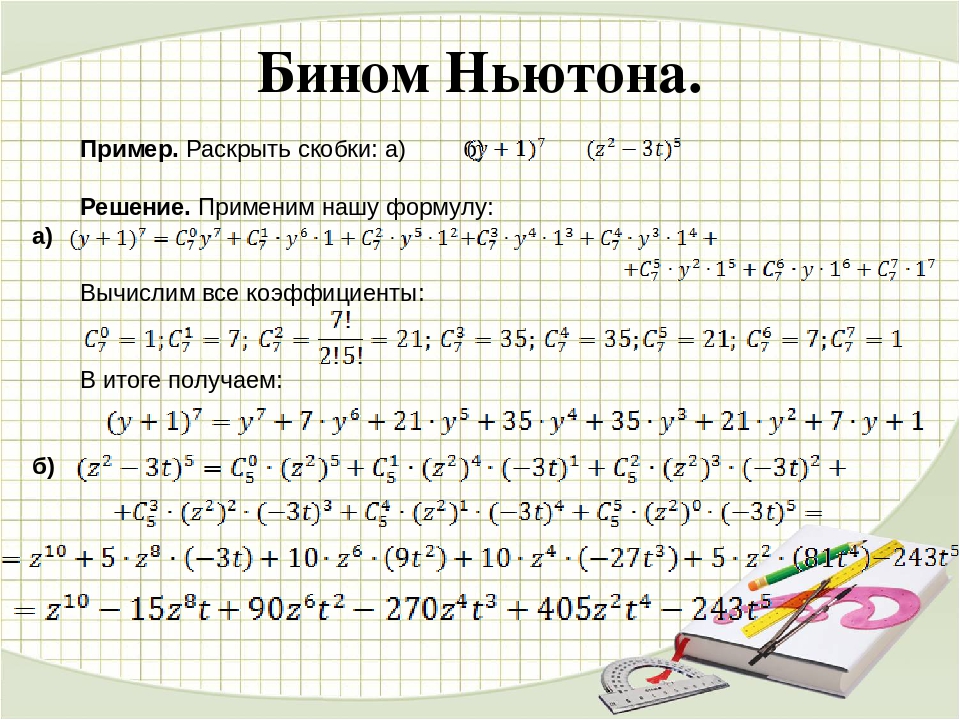 Задачи для самостоятельного решения (ПРОРЕШАТЬ В ТЕТРАДИ)
Избавьтесь от скобок:
Для 1 вариантаа) (x+2)6;      б) (x−4y)5.  
Для 2 вариантаа) (2z−2t)8;   б) (3x+2y)4;